Приложение № 5.1к Регламенту брокерского обслуживанияклиентов на финансовых рынкахАО «РЕАЛИСТ БАНК»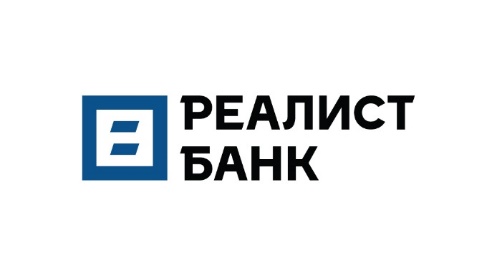 ДОВЕРЕННОСТЬ N___ Город ______________________,               ___________________________________________________________________                                                                                                                                                         (дата прописью) Я, ___________________________________________________________________________(ФИО), паспорт серии _____________ № ________________, выдан ______________________________________________________ (орган выдачи паспорта) «______»_____________ __________г. (дата выдачи), зарегистрированный  по адресу: _________________________________________________________________________________________________, настоящей доверенностью уполномочиваю _______________________ (ФИО) паспорт серии _____________ № _________________, выдан _____________________________________________________ (орган выдачи паспорта) «______»_____________ __________г. (дата выдачи), зарегистрированного по адресу: _________________________________________________________________________________________________, представлять интересы Доверителя перед АО «РЕАЛИСТ БАНК» и иными лицами и совершать от имени Доверителя следующие действия: заключать, в том числе подписывать договоры на брокерское обслуживание и депозитарный договор, любые приложения, дополнительные соглашения, уведомления о расторжении к этим договорам; подписывать и подавать, а равно отменять и изменять письменные поручения на любые сделки в рамках договора на брокерское обслуживание любым способом предусмотренным договором на брокерское обслуживание; подавать, а равно отменять и изменять посредством телефонной связи поручения на любые сделки, а также подписывать поручения в бумажной форме, по итогам ранее поданных посредством телефонной связи поручений на сделки в рамках договора на брокерское обслуживание; получать конфиденциальную информацию в рамках договора на брокерское обслуживание и депозитарного договора; получать и подписывать отчеты в рамках договора на брокерское обслуживание; подписывать и подавать поручения на перевод и перераспределение денежных средств и иные поручения на операции с денежными средствами; подавать и подписывать поручения на совершение любых инвентарных, административных, информационных, комплексных депозитарных операций в рамках депозитарного договора; получать выписки, отчеты, уведомления и другие документы в рамках депозитарного договора; заключать любые сделки с ценными бумаги и подписывать все необходимые документы, связанные с заключением, изменением, прекращением, исполнением таких сделок. получать, подписывать и подавать любые запросы, справки, заявления, уведомления и другие документы, расписываться от имени Доверителя и совершать иные действия, связанные с выполнением настоящего поручения. Настоящая доверенность выдана без права передоверия сроком на ______ года. Образец подписи _____________________________________________________ удостоверяю. (ФИО, подпись поверенного)                                                                                     _______________________  	_________________________ 	             (подпись)  	 	  	(ФИО)   	 